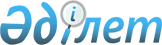 Об утверждении правил о порядке регистрации и структуре адреса в Адресном регистре Алматинской области
					
			Утративший силу
			
			
		
					Постановление акимата Алматинской области от 28 мая 2007 года N 115. Зарегистрировано Департаментом юстиции Алматинской области 21 июня 2007 года за N 1988. Утратило силу - постановлением Акимата Алматинской области от 12 октября 2007 года за N 196      Сноска. Утратило силу - постановлением Акимата Алматинской области от 12.10.2007 N 196       

В соответствии с подпунктом 21-4) пункта 1 статьи 27 Закона Республики Казахстан от 23 января 2001 года "О местном государственном управлении в Республике Казахстан" и пунктом 4 статьи 1 Закона Республики Казахстан от 11 января 2007 года "О внесении дополнений в некоторые законодательные акты Республики Казахстан по вопросам информатизации", акимат Алматинской области ПОСТАНОВЛЯЕТ:



      1. Утвердить Правила о порядке регистрации и структуре адреса в Адресном регистре Алматинской области.

       

2. Контроль за исполнением настоящего постановления возложить на заместителя акима Алматинской области Баталова А.Г.

       

3. Настоящее постановление вводится в действие по истечении десяти календарных дней после дня его первого официального опубликования.      И.о. акима области

Утверждено

постановлением акимата

Алматинской области

"Об утверждении правил

о порядке регистрации

и структуре адреса

в Адресном регистре

Алматинской области"

от 28 мая 2007 года 115 

Правила

о порядке регистрации и структуре адреса

в Адресном регистре Алматинской области 

1. Общие положения

      1. Настоящие Правила о порядке регистрации и структуре адреса в Адресном регистре Алматинской области (далее - Правила) разработаны в соответствии с требованиями Законов Республики Казахстан от 23 января 2001 года " О местном государственном управлении в Республике Казахстан", от 11 января 2007 года "О внесении дополнений в некоторые законодательные акты Республики Казахстан по вопросам информатизации" и устанавливают на территории области единые правила регистрации адресов, состав и структуру Адресного регистра Алматинской области (далее - Адресный регистр) и порядок его ведения.

       

2. Действие настоящих Правил распространяется на все виды адресной информации об объектах недвижимости всех форм собственности в Алматинской области.

       

3. Каждому объекту недвижимости присваивается уникальный адрес на территории Алматинской области. Юридическим адресом (далее - адресом) объекта недвижимости является адрес, зарегистрированный в Адресном регистре после проведения процедур присвоения или изменения адреса.

       

4. Адресный регистр является составной частью единой архитектуры "электронного правительства", государственным информационным ресурсом и официальным источником данных об адресах объектов недвижимости в Алматинской области.

       

5. Основными целями введения единого порядка присвоения адресов и создания Адресного регистра являются:

      обеспечение централизованного учета адресов вновь построенных, реконструированных и эксплуатируемых объектов недвижимости на различных этапах их использования;

      обеспечение соответствия месторасположения объекта недвижимости адресу, зарегистрированному в Адресном регистре;

      создание основы для информационного обеспечения сведениями об адресах объектов.

       

6. Присвоение адресов объектам недвижимости и регистрацию их в Адресном регистре, ведение дежурных адресных планов населенных пунктов, представление информации об адресах в населенном пункте осуществляют исполнительные органы районов, городов. 

2. Основные понятия, используемые в настоящих Правилах

      7. Адрес - структурное описание совокупных реквизитов местоположения (местонахождения) объекта (земельного участка, здания, сооружения) на местности в пределах установленных границ Алматинской области;

       

8. Адресный регистр - совокупность записей элементов адреса и адресов, а также системы их учета.

       

9. Аннулирование адреса - исключение записи об адресе объекта недвижимости из Адресного регистра.

       

10. Вторичный объект недвижимости - пространственная часть первичного объекта, которая является самостоятельным объектом гражданского права (квартира, жилое и нежилое помещение, в том числе встроенное и пристроенное).

       

11. Геоним - обобщающее понятие для названий улиц, площадей, линий, аллей, бульваров, дорог, набережных, переулков, проспектов, проездов и так далее, то есть для поименованных градостроительных объектов.

       

12. Земельный участок - выделенная в замкнутых границах часть земли, закрепляемая в установленном Земельным Кодексом порядке за субъектами земельных отношений.

       

13. Здание - искусственное строение, состоящее из несущих и ограждающих конструкций, образующих обязательный наземный замкнутый объем, в зависимости от функционального назначения используемое для проживания или пребывания людей, выполнения производственных процессов, а также размещения и хранения материальных ценностей. Здание может иметь подземную часть.

       

14. Информационная система "Адресный регистр" - автоматизированная информационная система, предназначенная для обеспечения органов государственного управления информацией об административно- территориальных единицах, их частях, информацией о местоположении зарегистрированных объектов недвижимости на территории Алматинской области.

       

15. Кадастровый номер - индивидуальный, не повторяющийся на территории Республики Казахстан код земельного участка, которой присваивается в соответствии с процедурой, установленной законодательством, и сохраняется, пока земельный участок существует как единое целое.

       

16. Порядковый номер объекта - элемент структуры адреса объекта: простой номер объекта, состоящий из последовательности цифр, с возможным добавлением буквы и (или) дроби, присваиваемый объекту, имеющему наименование (улица, микрорайон и прочее);

       

17. Объекты недвижимости - земельные участки, здания, сооружения и иное имущество, прочно связанное с землей, то есть объекты, перемещение которых без несоразмерного ущерба их назначению невозможно.

       

18. Первичный объект недвижимости - земельный участок, здание, сооружение.

       

19. Регистрация адреса - совокупность действий по включению в Адресный регистр записи об элементе адреса и адресе объекта недвижимости, содержащей сведения из документов, устанавливающих адрес объекта недвижимости, а также занесению в информационную систему "Адресный регистр".

       

20. Регион - это часть территории республики, включающая несколько населенных пунктов, образуемая и управляемая в интересах республики, в соответствии с административно-территориальным устройством Республики Казахстан.

       

21. Сооружение - искусственно созданный объемный, плоскостной или линейный объект (наземный, надводный и (или) подземный, подводный), имеющий естественные или искусственные пространственные границы и предназначенный для выполнения производственных процессов, размещения и хранения материальных ценностей или временного пребывания (перемещения) людей, грузов, а также размещения (прокладки, проводки) оборудования или коммуникаций.

      Сооружение также может иметь художественно-эстетическое, декоративно-прикладное либо мемориальное назначение.

       

22. Элемент адреса - реквизит, описывающий местоположение объекта недвижимости на территории. 

3. Правила ведения Адресного регистра

      23. Адресный регистр представляет собой совокупность записей, содержащих сведения об элементах адреса и адресах объектов недвижимости на всей территории Алматинской области.

       

24. Каждый адресуемый объект имеет уникальный номер в системе записей, не меняющийся во времени и содержащий в себе данные о местонахождении объекта адресации на всей территории Алматинской области.

       

25. Ведение Адресного регистра представляет собой единую систему следующих процедур:

      регистрация адреса или элементов адреса;

      регистрация изменений, таких как переименование элементов адреса, переадресация;

      регистрация аннулирования адреса или элементов адреса;

      ранение информации;

      представление информации из Адресного регистра.

       

26. Адреса объектов недвижимости и их изменения регистрируются в Адресном регистре на основании нормативных правовых актов представительных и местных исполнительных органов.

       

27. Перечень обязательных реквизитов Адресного регистра содержит следующую информацию:

      учетный номер, дата регистрации и статус адреса объекта недвижимости;

      адрес установленной структуры в соответствии с пунктом 29 раздела 4 настоящих Правил;

      вид объекта недвижимости и его функциональное назначение;

      сведения об основании для регистрации адреса (вид документа, его номер, дата).

      28. Записи Адресного регистра ведутся в электронном виде в информационной системе "Адресный регистр" с выводом при необходимости информации на бумажные носители. Архив Адресного регистра ведется в виде резервных копий электронной базы данных и в делах, заведенных при присвоении или уточнении адреса. 

4. Виды адресов и общий порядок присвоения адреса

объекту недвижимости

      29. Существуют предварительный и постоянный виды адресов, присваиваемых объектам недвижимости (статус адреса).

       

30. Предварительный адрес присваивается:

      строящимся (реконструируемым) зданиям, сооружениям (объектам капитального строительства), не принятым в эксплуатацию, и земельным участкам, на которых они расположены;

      незастроенным земельным участкам, предоставленным для строительства или зарезервированным для государственных и муниципальных нужд;

      нестационарным (мобильным) сооружениям и земельным участкам, подлежащим освобождению, а также всем сооружениям, расположенным на таких участках;

      объектам недвижимости до оформления прав собственности на объект недвижимости в установленном порядке.

       

31. Постоянный адрес присваивается:

      существующим зданиям, сооружениям и земельным участкам, не подлежащим освобождению на которых они расположены;

      объектам недвижимости после оформления прав собственности на них в установленном законодательством порядке. 

5. Присвоение адресов объектам недвижимости

      32. Порядок присвоения адресов объектам недвижимости основан на Правилах присвоения наименований составных частей населенного пункта, установления требований присвоения порядковых номеров земельным участкам, зданиям и сооружениям, утверждаемых местным исполнительным органом области.

       

33. В случае присвоения предварительного адреса объекту недвижимости в Адресном регистре производится запись о присвоении адреса объекту недвижимости со статусом "предварительный".

       

34. В случае присвоения постоянного адреса объекту недвижимости в Адресном регистре производится запись о присвоении адреса объекту недвижимости со статусом "постоянный".

       

35. При адресации объектов недвижимости, введенных в эксплуатацию и ранее прошедших процедуру присвоения предварительного адреса, производится изменения статуса адреса в Адресном регистре с предварительного на постоянный, если адрес остался неизменным, или присваивается новый адрес с аннулированием предварительного адреса. 

6. Аннулирование наименований населенных пунктов, геонимов и адресов объектов недвижимости       

36. Аннулирование наименований населенных пунктов и геонимов производится на основании совместного решения (нормативного правового акта) местных представительных и исполнительных органов области в следующих случаях:

      упразднении и преобразовании поселка, аула (села), сельского округа;

      при переименовании населенного пункта или геонима.

       

37. Аннулирование адреса объекта недвижимости производится в следующих случаях:

      сноса (разрушения) здания, сооружения, строения производится на основании данных районных (городских) исполнительных органов;

      образования нового объекта недвижимости при разделении объекта на самостоятельные части и (или) объединении двух и более смежных объектов недвижимости в единый земельный участок с новым кадастровым или учетным номером;

      изменения нумерации объектов недвижимости, в связи с упорядочением застроенной территории.

       

38. При аннулировании адреса объекта недвижимости запись о регистрации адреса в Адресном регистре отмечается состоянием "аннулирована" с указанием основания и даты перевода записи в состояние "аннулирована".

       

39. Исключенные из Адресного регистра наименования геонимов и адреса могут повторно использоваться при наименовании новых геонимов и адресации новых объектов недвижимости. 

7. Переадресация объектов недвижимости (изменение адреса)       

40. Причинами переадресации объектов недвижимости могут быть:

      переименование населенных пунктов или геонимов на основании совместных решений (нормативного правового акта) местных представительных и исполнительных органов области;

      разделение объектов недвижимости на самостоятельные части;

      образование нового объекта недвижимости при объединении двух и более смежных объектов недвижимости;

      упорядочение застроенной территории;

      выявленное в результате экспертизы документов несоответствие существующего адреса объекта недвижимости его фактическому расположению на территории Алматинской области и адресам, присвоенным соседним объектам адресации;

      иные причины.

       

41. Изменения при переадресации объектов недвижимости регистрируются в Адресном регистре, при этом производится:

      аннулирование старого адреса объекта недвижимости;

      присвоение нового адреса объекту недвижимости. 

8. Деятельность исполнительных органов при присвоении адресов и их регистрации в Адресном регистре

      42. Исполнительные органы районов, городов:

      отделы по развитию языков производят регистрацию наименования и переименования геонимов в Адресном регистре на основании Правил присвоения наименований и переименования составных частей населенного пункта, установления требований к присвоению порядковых номеров земельным участкам, зданиям и сооружениям на территории Алматинской области, утверждаемых местными исполнительными органами;

      отделы по архитектуре производят регистрацию порядковых номеров земельных участков, зданий и сооружений внутри региона и обеспечивают полноту, достоверность адресных данных в своем регионе в Адресном регистре.
					© 2012. РГП на ПХВ «Институт законодательства и правовой информации Республики Казахстан» Министерства юстиции Республики Казахстан
				